Questions to answer in community - group:IdentificationParticipants (list everyone who participates):1.1.2 Responding group or community:Organization, institution or ecclesial network from which you received the invitation to answer:DioceseParishCity - TownMovement (optional)Country:Dwell time:We meet just to answer to this listening period.What brings you together to carry out this work?We are a stable group - communityName of the group - communityWhich is the main objective or activity of this group or community?How did you know about this listening period?Social mediaPastoral program or service in which we workMass mediaParish- chapelOther (specify)Community Reflection from Pastoral Action On pastoral action: Make a list of the most significant pastoral actions that you carry out in your community and then identify some of their characteristics:Temporality:Permanent: a pastoral action carried out for a long time as part of the permanent actions that our community, group, parish or movement develop. Project: it is a response to a specific need and will last as long as the situation justifies it or as long as it receives funding. Occasional: only in emergent situations and for a relatively short period of time.Scope of pastoral action:Formative: designing, development, and implementation of courses or learning processes in topics related to the Church, ecclesial organization or mission. Missionary: groups and communities whose main task is to announce the Good News by means of home visits, accompaniment of specific groups and persons;  it can be either a permanent activity or done during a specific times on a regular basis. For example: summer missions, missionaries in specific sectors. Social ministry - Caritas: actions to help and promote vulnerable or poor individuals and/or groups.  For example:  environmental pastoral, emergencies, social and solidarity based economy, political incidence, migrations, prison pastoral care, health pastoral care, native peoples, job training, soup kitchens, doctor´s offices, legal assistance, visits to the sick, summer camps.Work with ecclesial ministries: presbyterate, permanent diaconate, laity, consecrated life, promotion of women's presence within the church. Training pathways of Missionary Discipleship:Sacramental pastoral care: Preparation and celebration of the sacraments. For example: pre-sacramental catechesis, communion for the sick, preparation for the Sacrament of Reconciliation.Youth ministry  Family ministryLiturgical ministry: Groups or activities whose main task is focused on the preparation or support of liturgical celebrations and the Eucharist. For example: choir, acolyte, lectors of the Holy Word, decoration of the church. Community of life: group of people who meet periodically to share life, pray and grow in the following of Jesus Christ. According to their own style or charisma may, or may not, perform together a pastoral service. Specialized pastoral service: communities working in a specific area of intervention. For example: schools, hospital work, prison work, house homes for the elderly or minors, communications ministry, shelters for women victims of violence.  Other pastoral action: mention it or describe it briefly.Other groupsTarget group or addressees: people to whom the pastoral action is directly. For example: children, native peoples, migrants, engaged couples, those attending Mass, peasants, deprived of liberty...Answer sheet outlinePlease fill in the fields in the following table to describe the pastoral actions you carry out:Seeing everything that we do:What hurts us the most in this reality that we are living?What is it that gives us more hope in this reality that we are living?1.2.2 What are the most important themes for our pastoral ministry?From the following list, select the 5 subjects that are most present in our pastoral ministry and the 5 that are least present. Discuss in the community and come up with a shared list. What are the challenges raised by our reflections?COVID-19 pandemic: a sign of an epochal changeThe economic and social model that turns against the human being.The growing exclusion, the throwaway culture and the practices of solidarity.Listening to the cry of earth, caring for our common home.Growing violence in our societies Great educational gaps and the need for a "Global Compact for Education".Migrants, refugees and victims of human trafficking as new faces of the throwaway culture.Indigenous and Afro-descendant peoples: towards full citizenship in society and in the Church.  Globalization and the democratization of social communication. The weakening of political and democratic processes in our countries.Aging of the population.Overflowing information, fragmented knowledge and urgency of an integrating vision.  Increasing number of people who declare themselves agnostic, non-believers or atheists in Latin America and the Caribbean.Growing of Evangelical and Pentecostal churches in our continent. The need for a greater development of the urban and big cities pastoral care.New challenges for the family and its different realities.Young people as social actors and culture managers. Full participation of women in society and in the Church.Prevention of sexual abuse in the Church and accompaniment of those who have been abused. Clericalism as a major obstacle for a synodal Church.Towards an itinerant and synodal Church, walking along new paths.Others: specifyAnswer sheet outline:1.3 Our journey as missionary disciples.From the following list of topics:What would be the 5 aspects that challenge us or that we would have to incorporate in our way of missionary disciples?In which ways could we incorporate these pastoral dynamics into our personal and community life on the basis of our particular ecclesial mission?List of topics: To read reality and to discern the signs of the times.Growing as followers of JesusBeing missionary disciples at the service of life.Evangelization linked always to human promotion and authentic liberation.The call towards an Integral Ecology. To work for a sustainable and solidarity based economy for the service of the common good. Discipleship committed to promote a culture of peace. New technologies: their great contributions and their risks.   To strengthen interculturality and inculturation in our pastoral action.Commitment to strengthen democracy, still fragile in our countries. Ecclesial renewalThe incorporation of new or meaningful pastoral languages.Other themes: SpecifyAnswer sheet outline:Complementary answers:In this space you can upload to the platform a file with material complementary to the answers you wrote. For example: documents, projects, experiences, videos, memes, photographs, illustrations, etc. Please specify which pastoral or thematic area the material you share refers to.Note: Probably we would not be able to process all uploaded documents by the time of the Ecclesial Assembly, but they will be useful in the subsequent work of generating shared knowledge for pastoral life.Specify the topic.Questions for individual (personal) participation:Identification of participant:How did you know about this listening period?Social mediaPastoral program or service in which I workMass mediaParish- chapelOther (specify)2.2. On pastoral action:Make a list of the most significant pastoral actions that you carry out in your community and then identify some of their characteristics:Temporality:a.  Permanent: a pastoral action carried out for a long time as part of the permanent actions that our community, group, parish or movement develop. b. Project: it is a response to a specific need and will last as long as the situation justifies it or as long as it receives funding. c. Occasional: only in emergent situations and for a relatively short period of time.Scope of pastoral action:Formative: designing, development, and implementation of courses or learning processes in topics related to the Church, ecclesial organization or mission. Missionary: groups and communities whose main task is to announce the Good News by means of home visits, accompaniment of specific groups and persons;  it can be either a permanent activity or done during a specific times on a regular basis. For example: summer missions, missionaries in specific sectors. Social ministry - Caritas: actions to help and promote vulnerable or poor individuals and/or groups.  For example: environmental pastoral, emergencies, social and solidarity based economy, political incidence, migrations, prison pastoral care, health pastoral care, native peoples, job training, soup kitchens, doctor´s offices, legal assistance, visits to the sick, summer camps.Work with ecclesial ministries: presbyterate, permanent diaconate, laity, consecrated life, promotion of women's presence within the church. Training pathways of Missionary Discipleship:Sacramental pastoral care: Preparation and celebration of the sacraments. For example: pre-sacramental catechesis, communion for the sick, preparation for the Sacrament of Reconciliation.Youth ministry  Family ministryLiturgical ministry: Groups or activities whose main task is centered on the preparation or support of liturgical celebrations and the Eucharist. For example: choir, acolyte, lectors of the Holy Word, decoration of the church. Community of life: group of people who meet periodically to share life, pray and grow in the following of Jesus Christ. According to their style or charism may, or may not, perform together a pastoral service. Specialized pastoral service: communities working in a specific area of intervention. For example: schools, hospital work, prison work, house homes for the elderly or minors, communications ministry, shelters for women victims of violence.  Other pastoral action: mention it or describe it briefly.Other groupsTarget group or addressees: people with whom the pastoral action works directly. For example: children, native peoples, migrants, engaged couples, those attending Mass, peasants, deprived of liberty...Please fill in the fields in the following table to describe the pastoral actions you carry out:Seeing everything that we do.What hurts me the most of this social and ecclesial reality that we are living?What is it that gives me more hope in this social and ecclesial reality that we are living?2.3.  What are the most important themes for our pastoral ministry?From the following list, select the 5 subjects that are most present in your pastoral ministry and the 5 that are least present. COVID-19 pandemic: a sign of an epochal changeThe economic and social model that turns against the human being.The growing exclusion, the throwaway culture and the practices of solidarity.Listening to the cry of earth; caring for our common home.Growing violence in our societies Great educational gaps and the need for a "Global Compact for Education".Migrants, refugees and victims of human trafficking as new faces of the throwaway culture. Indigenous and Afro-descendant peoples: towards full citizenship in society and in the Church.  Globalization and the democratization of social communication. The weakening of political and democratic processes in our countries.Overflowing information, fragmented knowledge and urgency of an integrating vision.  Increasing number of people who declare themselves agnostic, non-believers or atheists in Latin America and the Caribbean.Growing of Evangelical and Pentecostal churches in our continent. The need for a greater development of the urban and big cities pastoral care.New challenges for the family and its different realities.Young people as social actors and culture managers. Full participation of women in society and in the Church.Prevention of sexual abuse in the Church and accompaniment of those who have been abused. Clericalism as a major obstacle for a synodal Church.Towards an itinerant and synodal Church, walking along new paths.Aging of the population.Others: specifyPlease indicate 5 subjects that, in your opinion, are absent in your Pastoral Action (restrict to 5 options)2.4  Our journey as missionary disciplesWhat would be the 5 aspects that challenge us or that we would have to incorporate in our way of missionary disciples?2.5 Complementary answers:If you deem it necessary upload in this space a file to supplement your responses. For example: documents, projects, experiences, videos, memes, photographs, illustrations, etc. Please specify which pastoral or thematic area the material you share refers to.Note: Probably we would not be able to process all uploaded documents by the time of the Ecclesial Assembly, but they will be useful in the subsequent work of generating shared knowledge for pastoral life.NameYear of birthGenreCulturalself-identification Pastoral – social activityEcclesial Status Name of the pastoral actionTemporalityScope of the pastoral actionTarget group or addresseesThe five subjects most present in our pastoral ministryThe five subjects most present in our pastoral ministryThemes ordered by priority(writing in number 1 the highest priority and so on in descending order)Explain brieflywhy do you consider these subjects to be the most relevant?The five most absent subjects in our pastoral workThe five most absent subjects in our pastoral workSubject What are the reasons that explain why these subjects are absent or have been less relevant in pastoral work?What are the consequences of not addressing these issues in our pastoral work?After answering the preceding questions and reading them again, what challenges and new horizons do these reflections pose for our pastoral action and ecclesial mission?In our personal lifeIn our community lifeTo the church in my country To the church in Latin America and the Caribbean:What would be the 5 priority issues that challenge us or those which we would need to incorporate in our journey as missionary disciples?What would be the 5 priority issues that challenge us or those which we would need to incorporate in our journey as missionary disciples?IssuesDescribe briefly: How could we implement them?Please answer on the basis of the pastoral challenges that you have identified for your pastoral action:How could you address them  your personal life?How could you incorporate or address them in the life of your community?What would the church in your country have to do to incorporate or address them into its pastoral action?What would the church in Latin America and the Caribbean have to do to incorporate them into its pastoral action?NameYear of birthGenreCultural self-identification Pastoral – social activityEcclesial Status Name of the pastoral actionTemporalityScope of the pastoral actionTarget group or addresseesThe five subjects most present in our pastoral workThe five subjects most present in our pastoral workThemes ordered by priority(writing in number 1 the highest priority and so on in descending order)Why do you consider these subjects to be the most relevant in you pastoral action?The five most absent subjects in our pastoral workThe five most absent subjects in our pastoral workSubjectIn your opinion and based on your experience, what are the reasons why these themes are absent or have been less relevant?What have been the consequences of not addressing these issues in your pastoral action?What have been the consequences of not addressing these issues in your pastoral action?To read reality and to discern the signs of the timesGrowing as follower of JesusBeing missionary disciples at the service of lifeEvangelization linked always to human promotion and authentic christian liberationThe call towards an Integral EcologyWork torwards sustainable and solidarity based economy for the service of the common goodBeing disciples committed to promote a culture of peaceNew technologies: their great contributions and their risksMove toward more interculturality and inculturationTo ensure democracy, still fragile in our countriesEcclesial renewalUpdated pastoral languagesOther issues: SpecifyOn the basis of these pastoral challenges that you have identified: How could you address or incorporate them in your personal life?How could you incorporate them into your community life?What would the church in your country have to do to incorporate them?What would the church in Latin America and the Caribbean have to do?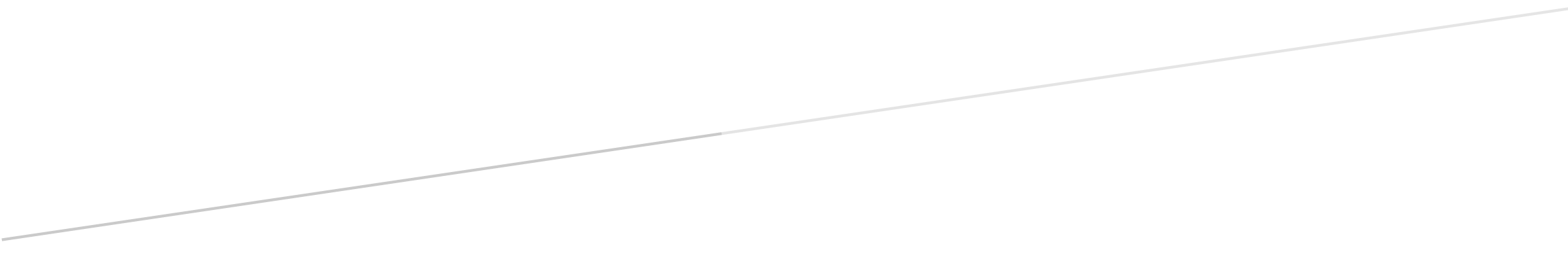 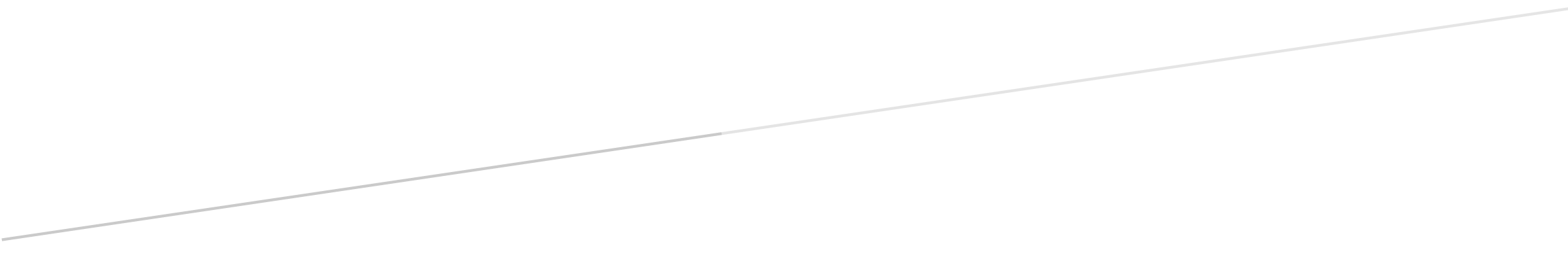 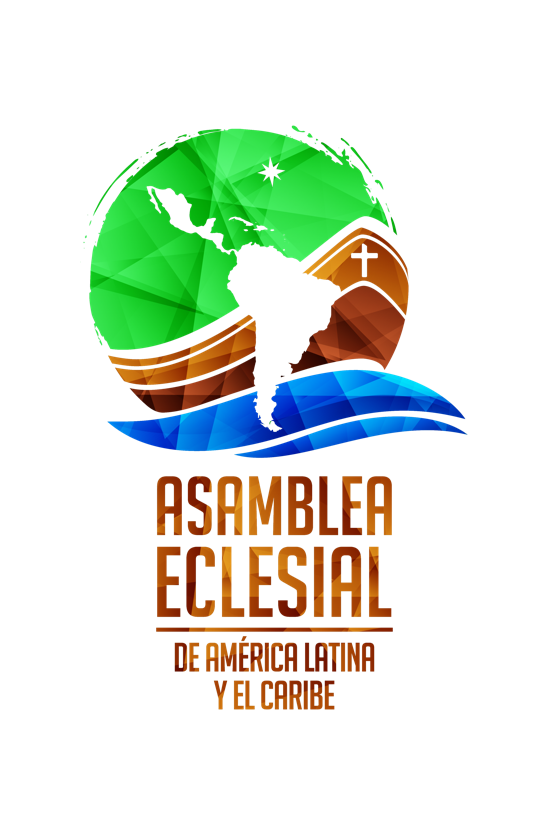 